ᑖᓐᓇ ᐃᓂᒋᔭᐅᓇᔭᖅᑐᖅ ᐅᒃᐱᕆᔭᐅᑦᑎᐊᕐᕕᐅᕙᒡᓗᓂ ᓈᒻᒪᒋᔭᐅᔪᒥᒡᓗ ᐱᕋᔭᒃᓯᒪᓂᑰᓂᕐᒧᑦ ᑎᑎᖅᑲᖁᑎᖃᖅᑐᖃᕐᒪᖔᑦ ᖃᐅᔨᓴᖅᑕᐅᕝᕕᐅᓂᕐᒧᑦ ᐱᔪᖃᕆᐊᖃᖅᐳᖅ.ᑖᓐᓇ ᐃᖅᑲᓇᐃᔮᒃᓴᖅ ᒪᑐᐃᙶᖅᐳᖅ ᑕᒪᐃᓐᓄᑦ ᐱᓇᔪᒃᑐᓕᒫᓄᑦ.ᐃᖢᐊᖅᓴᐃᔨᒋᔭᐅᕙᒃᑐᖅ (NP) ᐱᕕᖃᖅᑎᑦᑎᕙᒃᐳᖅ ᓄᓇᓕᖕᒥᐅᓂ ᐊᔪᕐᓇᙱᓐᓂᖅᓴᒥ ᐋᓐᓂᐊᖃᕐᓇᙱᑦᑐᓕᕆᓂᕐᒧᑦ ᖃᐅᔨᓴᕐᓂᕐᒥᒃ, ᖃᐅᔨᓴᖅᐸᓪᓕᐊᓂᕐᒥᒃ, ᐃᓅᓯᓕᕆᓂᕐᒥᒃ ᐊᒻᒪ ᖃᐅᔨᒋᐊᒃᑲᓐᓂᕐᓂᕐᒥᒃ ᖁᕝᕙᖅᑎᑦᑎᔪᒪᒧᑦ, ᓴᐳᔾᔨᓗᓂᓗ ᐊᒻᒪ ᓴᖅᑭᑎᒃᑲᓐᓂᕈᓐᓇᕐᓗᓂ ᐃᓅᓯᖃᑦᑎᐊᕐᓂᕐᒥᒃ ᐊᒻᒪ ᓴᖅᑭᑎᑦᑎᑦᑕᐃᓕᒪᓗᓂ ᒥᒃᖠᕚᓪᓕᖅᑎᑦᑎᓇᓱᖕᓂᕐᒥᒡᓗ ᐋᓐᓂᐊᖅᑖᕈᑕᐅᓲᑦᓂᒃ, ᑎᒥᒥᒍᑦ ᐊᔪᕈᑎᓕᖕᓂᒃ ᐊᒻᒪ ᑐᖁᔾᔪᑕᐅᓲᓂᒃ. ᑖᓐᓇ ᓂᕈᐊᖅᑕᐅᔪᖅ ᐊᔪᕈᓐᓃᖅᓴᖃᑦᑕᕐᓂᐊᖅᐳᖅ ᒪᓕᒃᖢᒋᑦ ᐋᓐᓂᐊᓯᐅᖅᑏᑦ ᐃᓕᓴᕆᔭᐅᓯᒪᔪᑦ ᑲᑐᔾᔨᖃᑎᒌᖏᓐᓄᑦ ᓄᓇᑦᑎᐊᒥ ᓄᓇᕗᒻᒥᓗ (RNANT/NU) ᒪᓕᒐᐃᑦ, ᒪᓕᒃᑕᐅᕙᒃᑐᑦ, ᐊᒻᒪ ᐊᑐᐊᒐᖏᑦ, ᐊᒻᒪᓗ ᐋᓐᓂᐊᖃᕐᓇᙱᑦᑐᓕᕆᔨᒃᑯᑦ ᐊᑐᐊᒐᖏᑦ, ᐊᑐᐊᒐᐃᑦ ᐊᒻᒪ ᑎᓕᔭᐅᓯᒪᓂᖏᑦ ᓄᓇᓕᖕᒥᐅᑦ ᐊᑐᕈᓐᓇᖅᑎᑕᐅᖕᒪᖔᑦ ᐱᕕᖃᕐᓂᒃᑯᑦ, ᐱᓕᕆᔨᓪᓚᑦᑖᑐᑦ ᐊᒻᒪ ᒪᑭᒪᑎᑦᑏᓐᓇᕐᓂᕐᒥᒃ ᐋᓐᓂᐊᖅᑐᓕᕆᓂᕐᒧᑦ ᐱᔨᑦᑎᕋᕈᑎᖏᓐᓄᑦ ᐊᑐᖅᑕᐅᔭᕆᐊᓕᖕᓄᑦ ᑲᔪᓯᑎᑦᑎᓂᕐᒥᒃ ᐊᔪᕐᓇᙱᑉᐋᓪᓕᖅᑎᑦᑎᓂᕐᒥᒃ ᐋᓐᓂᐊᖅᑐᓕᕆᓂᕐᒥᒃ.ᐃᖢᐊᖅᓴᐃᔨᒋᔭᐅᕙᒃᑐᖅ ᐊᑐᐃᓐᓇᐅᑎᑦᑎᓂᐊᖅᐳᖅ ᓈᒪᔪᓂᑦ ᓄᓇᓕᖕᓄᑦ ᐋᓐᓂᐊᖅᑐᓕᕆᓂᕐᒧᑦ ᐱᔨᑦᑎᕋᕈᑎᖏᓐᓄᑦ ᐊᑕᐅᑦᑎᒃᑰᖃᑎᖃᕐᓗᓂ ᐋᓐᓂᐊᖃᕐᓇᙱᑦᑐᓕᕆᔨᒃᑯᓐᓂᙶᖅᑐᓂ ᐱᓕᕆᕙᒡᓗᓂᓗ ᑐᑭᓯᒋᐊᕈᑎᒃᓴᓂᒃ ᐋᓐᓂᐊᖅᑐᓕᕆᓂᕐᒥᒃ ᐱᐅᓯᒋᐊᖁᔨᒧᑦ ᖃᓄᑎᒋ ᐃᑲᔪᖅᑕᐅᔭᕆᐊᖃᖅᑎᒋᖕᒪᖔᑦ ᐊᒻᒪ ᓄᓇᓕᖕᓂ ᐋᖅᑭᒋᐊᕈᑎᒃᓴᕆᓂᐊᖅᑕᖏᓐᓂᒃ, ᐱᒋᐊᕈᑎᒃᓴᕿᓂᐊᖅᑕᖏᓐᓂᒃ ᐅᕝᕙᓘᓐᓃᑦ ᐊᐅᓚᑦᑎᔾᔪᑎᒃᓴᖏᓐᓂᒃ, ᐃᓅᓯᐅᑉ ᐊᒃᓱᕈᕈᑎᖏᓐᓂᒃ ᐊᒻᒪ ᐊᓯᔾᔨᖅᐸᓪᓕᐊᓂᖓᓂᒃ.ᐃᓱᒪᒋᔭᐅᔪᒪᓗᓂ ᑖᔅᓱᒧᖓ ᐃᓂᐅᔪᒧᑦ, ᑖᓐᓇ ᓂᕈᐊᖅᑕᐅᔪᖅ ᐱᖃᕆᐊᖃᖅᐳᖅ ᐅᑯᓂᖓ:ᐃᓱᓕᑦᑎᓯᒪᓂᕐᒧᑦ ᖁᕝᕙᓯᖕᓂᕐᒥᒃ ᐃᖢᐊᖅᓴᐃᔨᐅᓂᕐᒧᑦ ᐊᔪᕈᓐᓃᖅᑕᐅᕙᒃᑐᓂᒃ ᓯᓚᑦᑐᖅᓴᕐᕕᒡᔪᐊᕐᒥ ᐃᓕᓐᓂᐊᕈᑎᑖᖅᓯᒪᓗᓂ ᐅᕝᕙᓘᓐᓃᑦ ᐃᓕᓴᕆᔭᐅᔾᔪᑎᖃᕐᓗᓂ ᐊᔪᕐᓇᕐᓂᖅᓴᒥᒃ ᐃᖢᐊᖅᓴᐃᔨᐅᓂᕐᒧᑦ ᐊᔪᕈᓐᓃᖅᑕᐅᕙᒃᑐᓂᒃ ᐃᓱᒪᒋᔭᐅᔪᓐᓇᕐᓂᐊᖅᑐᑦ ᐃᓱᓕᑦᑎᓯᒪᔪᑦ ᐃᖢᐊᖅᓴᐃᔨᐅᓂᕐᒥᒃ ᐱᓕᕆᔪᓐᓇᑦᑎᐊᕐᓂᕐᒧᑦ ᐊᑐᕐᓗᒍ ᐃᖢᐊᖅᓴᐃᔨᐅᓂᕐᒧᑦ ᒪᓕᒐᑎᒎᖓᓂᖏᑦ /ᐱᔪᓐᓇᐅᑎᖃᖅᑐᓕᕆᔩᑦ ᐱᔪᒥᒋᔭᐅᓂᖅᓴᐅᔪᖅ ᒪᕐᖂᖕᓂᒃ ᐊᕐᕌᒍᓂᒃ ᐊᔪᕈᓐᓃᖅᓴᖅᓯᒪᓂᖅ ᐊᓂᖅᓵᖅᑎᑦᑎᓇᓱᖕᓂᕐᒥᑦ ᖁᕝᕙᓯᖕᓂᓕᖕᒥᒃ “C”−ᒥᑦᖃᐅᔨᒪᓂᖃᕐᓂᖅ ᐊᔪᕐᓇᕐᓂᖅᓴᒥᒃ ᐃᖢᐊᖅᓴᐃᔨᐅᓂᕐᒧᒃ ᐱᕙᓪᓕᐊᓂᐅᔪᑦ (ᕿᒥᕐᕈᓂᖅ, ᐸᕐᓇᐃᓂᖅ, ᓴᖅᑭᑎᑦᑎᓂᖅ ᐊᒻᒪ ᖃᐅᔨᓴᕐᓂᖅ)ᐊᑐᕈᓐᓇᕐᓂᖅ ᐊᔪᕐᓇᕐᓂᖅᓴᒥᒃ ᐃᖢᐊᖅᓴᐃᔨᐅᓂᕐᒧᒃ ᐱᕙᓪᓕᐊᓂᐅᔪᑦ (ᕿᒥᕐᕈᓂᖅ, ᐸᕐᓇᐃᓂᖅ, ᓴᖅᑭᑎᑦᑎᓂᖅ ᐊᒻᒪ ᖃᐅᔨᓴᕐᓂᖅ)ᑐᓴᐅᒪᖃᑎᒌᒍᓐᓇᕐᓂᖅᑲᒪᒋᔭᖃᕈᓐᓇᕐᓂᖅ ᑐᐊᕕᕐᓇᖅᑐᒃᑯᑦ ᐱᓕᕆᐊᕆᔭᐅᔭᕆᐊᓕᖕᓂ Ability to triageᖃᐅᔨᒪᓂᖃᕐᓂᖅ ᐊᔪᕈᓐᓃᕈᑕᐅᕙᒃᑐᓂᒃ ᑲᒪᒋᔭᖃᕆᐊᖃᕐᓂᕐᒥᒃ ᐊᔪᕈᓐᓃᕈᓐᓇᕐᓂᖅ ᐋᓐᓂᐊᕐᕕᖕᒥ ᐊᔪᕈᓐᓃᖅᑕᐅᓲᓂᒃ ᐊᔾᔨᒌᙱᑦᑐᓂᑦ ᐱᐅᓯᖃᖃᑎᒌᙱᑦᑐᓂᑦ ᓴᖅᑭᑎᑦᑎᔪᒪᒧᑦ ᖁᕕᐊᓇᖅᑐᒥᒃ ᐊᑑᑎᖃᑦᑎᐊᖅᑐᓂᒡᓗ ᐊᔪᕈᓐᓃᕈᑕᐅᕙᒃᑐᓂᒃ ᐃᑲᔪᖅᑕᐅᔭᕆᐊᓕᖕᓄᑦ ᖃᐅᔨᒪᓂᖃᕐᓂᖅ ᐊᑐᖅᑕᐅᔭᕆᐊᓕᖕᓂᒃ ᓄᓇᕗᑦ ᒐᕙᒪᖓᑕ ᒪᓕᒐᖏᓐᓂᒃ ᐊᒻᒪ ᐊᑐᐊᒐᖏᓐᓂᒃ, ᒪᓕᒃᑕᐅᕙᑦᑐᓂᒃ, ᐊᑐᖅᑕᐅᔾᔪᓯᖏᓐᓂᒃ ᐊᒻᒪ ᒪᓕᒃᑕᐅᔾᔪᓯᖏᓐᓂᒃ ᐊᒃᑐᐊᓂᖃᖅᑐᓄᑦ ᖁᕝᕙᓯᖕᓂᕐᒥᒃ ᐃᖢᐊᖅᓴᐃᔨᐅᓂᕐᒧᑦ ᐱᕕᖃᖅᑎᑦᑎᓂᕐᒧᑦ ᒫᓐᓇᐅᔪᒃᑯᑦ, ᐊᑑᑎᖃᑦᑎᐊᖅᑐᒃᑯᑦ ᐊᒻᒪ ᑲᔪᓯᑎᑦᑎᓂᕐᒥᒃ ᑐᓴᕋᓱᖕᓂᕐᒧᑦ ᐱᔨᑦᑎᕋᕈᑕᐅᕙᒃᑐᑦ.ᐊᔪᙱᑦᑐᒥ ᐊᖁᑦᑐᓐᓇᐅᑎᖃᕐᓗᓂ ᐅᖃᐅᓯᕆᔭᐅᓪᓗᐊᑕᖅᐸᒃᑐᑦ ᓄᓇᕗᒻᒥ ᐅᑯᐊᖑᕗᑦ ᐃᓄᒃᑎᑐᑦ, ᖃᓪᓗᓈᑐᑦ ᐊᒻᒪ ᐅᐃᕖᑎᑐᑦ. ᐱᓇᓱᐊᕈᒪᒍᕕᑦ ᑕᒪᑐᒥᖓ ᐃᖅᑲᓇᐃᔮᒃᓴᒥᑦ, ᐃᕐᖐᓐᓈᖅᑕᐅᒃᑯᑦ ᓇᒃᓯᐅᑎᒍᒃ ᑎᑎᖅᑲᓕᐊᑦ ᐃᖅᑲᓇᐃᔮᖅᓯᐅᕈᑏᓪᓗ ᐅᕗᖓ Nunavutnurses@gov.nu.ca  ᐃᓚᓕᐅᑎᓯᒪᓗᒍᑦ ᓇᓗᓇᐃᒃᑯᑖᑕ ᓈᓴᐅᑎᖓᑦ ᐱᔾᔪᑎᒋᔭᖓᓄᑦ ᐃᕐᖐᓐᓈᖅᑕᐅᒃᑰᕈᑎᕕᑦ.ᓄᓇᕗᑦ ᒐᕙᒪᒃᑯᑦ ᑭᒡᒐᖅᑐᐃᑦᑎᐊᕐᓂᖅᓴᓂᒃ ᐃᖅᑲᓇᐃᔭᖅᑎᓂᒃ ᓴᖅᑭᑎᑦᑎᔪᒪᓯᒪᕗᑦ ᓄᓇᕗᒻᒥᐅᑦ ᑐᑭᓯᐅᒪᔭᐅᑦᑎᐊᕐᓂᖅᓴᐅᖁᓪᓗᒋᑦ ᐱᔨᑦᑎᕋᖅᑕᐅᑦᑎᐊᕐᓂᖅᓴᐅᓗᑎᒡᓗ . ᓄᓇᕗᒻᒥ ᓄᓇᑖᖃᑕᐅᓯᒪᔪᑦ ᓯᕗᓪᓕᐅᑎᑕᐅᓂᐊᖅᑐᑦ.ᐃᖅᑲᓇᐃᔮᖅᑖᕋᓱᒃᑐᑦ ᓇᓗᓇᐃᑦᓯᑦᑎᐊᕆᐊᖃᖅᐳᑦ ᐊᔪᙱᑎᑕᐅᔪᓐᓇᕐᓂᕐᒥᓂᒃ ᓯᕗᓪᓕᐅᑎᑕᐅᓗᓂ ᐃᓱᒪᒃᓴᖅᓯᐅᕈᑕᐅᖁᓪᓗᒍ ᓄᓇᕗᒻᒥ ᓯᕗᓪᓕᐅᑎᑕᐅᔪᑦ ᐃᖅᑲᓇᐃᔮᖅᑖᕐᓂᕐᒧᑦ ᐊᑐᐊᒐᖅ ᒪᓕᒃᖢᒍ.ᐃᓚᖏᑦ ᐃᖅᑲᓇᐃᔮᖅᑖᕋᓱᒃᑐᑦ ᖃᐅᔨᓴᖅᑕᐅᔭᕆᐊᖃᓲᖑᕗᑦ ᐱᕋᔭᒃᓯᒪᓐᓂᕐᒪᖔᑦ. ᐱᕋᔭᒃᓯᒪᓂᑯᐃᑦ ᐊᔪᓕᖅᑎᑕᐅᔾᔮᙱᓚᑦ ᐃᓱᒪᒃᓴᖅᓯᐅᕈᑕᐅᒃᑲᓐᓂᕐᓗᑎᒡᓗ.ᐊᔪᙱᑎᑕᐅᓂᕐᒧᑦ ᓇᓗᓇᐃᖅᓯᒪᔪᑦ ᓴᖅᑭᑕᐅᑐᐃᓐᓇᕆᐊᓕᑦ ᐃᓐᓄᒃᓯᒪᙱᑦᑐᑦ ᐃᓂᑖᖅᑎᑕᐅᔪᓐᓇᕆᐊᒃᓴᖅ.ᐃᖅᑲᓇᐃᔮᒃᓴᒥᒃ ᓇᓗᓇᐃᖅᓯᒪᔪᒥᒃ ᓱᒃᑲᔪᒃᑯᑦ ᐃᕐᙲᓐᓈᖅᑕᐅᒃᑯᓪᓘᓐᓃᑦ ᐱᔭᐅᔪᖃᕈᓐᓇᖅᑐᖅ.ᐃᖅᑲᓇᐃᔮᖅᑖᕋᓱᒃᑐᑦ ᐊᐱᖅᓱᖅᑕᐅᓂᐊᖅᑐᑐᐊᑦ ᑐᓴᖅᑎᑕᐅᓂᐊᖅᐳᑦ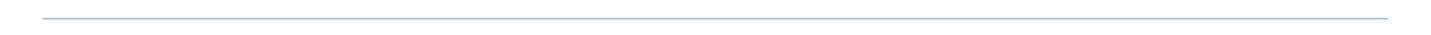 ᑕᐃᔭᐅᓂᖓ: ᐃᖢᐊᖅᓴᐃᔨᒋᔭᐅᕙᒃᑐᖅᐊᑭᓕᖅᓱᖅᑕᐅᕝᕕᐅᓇᔭᕐᓂᖓ: ᐱᒋᐊᕐᕕᖃᖅᑐᖅ $101,634-$115,343-ᓂᒃ ᐊᕐᕌᒍᓕᒫᒧᑦ 37.5−ᓄᑦ ᐃᑲᕐᕋᓄᑦ/ᐱᓇᓱᐊᕈᓯᕐᒥᐱᓕᕆᕝᕕᒋᔭᐅᔪᖅ: ᐋᓐᓂᐊᖃᕐᓇᙱᑦᑐᓕᕆᔨᒃᑯᑦᐅᑭᐅᖅᑕᖅᑐᒥᐅᑕᐅᓂᕐᒧᑦ ᑐᓂᔭᐅᒃᑲᓐᓂᖅᐸᒃᑐᖅ:  $15,016-$30,424−ᓂᒃ ᐊᕐᕌᒍᓕᒫᒧᑦᓄᓇᓕᒃ: ᐸᖕᓂᖅᑑᖅᑲᑐᔾᔨᖃᑎᒌᖕᓂᕐᒧᑦ ᖃᓄᐃᓕᖓᓂᖓ: ᓄᓇᕘᒥ ᐃᖅᑲᓇᐃᔭᖅᑎᑦ ᑲᑐᔾᔨᖃᑎᒌᖓᑦᑲᑐᔾᔨᖃᑎᒌᖕᓂᕐᒧᑦ ᖃᓄᐃᓕᖓᓂᖓ: ᓄᓇᕘᒥ ᐃᖅᑲᓇᐃᔭᖅᑎᑦ ᑲᑐᔾᔨᖃᑎᒌᖓᑦᖃᐅᔨᒋᐊᖅᑕᐅᕝᕕᐊᑕ ᓈᓴᐅᑖ: 10-02-210-160LA,10-02-215-161LA, 10—02-230-162LA,10-02-250-163LA,10-03-315-089LAᐃᒡᓗᖃᖅᑎᑕᐅᓂᖅ:  ᐃᑲᔪᖅᑕᐅᓗᓂ ᐃᖅᑲᓇᐃᔭᖅᑎᐅᓂᕐᒧᑦ ᐃᒡᓗᖃᖅᑎᑕᐅᓂᖅ ᒪᓂᒪᑎᑕᐅᕗᖅᐃᒡᓗᖃᖅᑎᑕᐅᓂᖅ:  ᐃᑲᔪᖅᑕᐅᓗᓂ ᐃᖅᑲᓇᐃᔭᖅᑎᐅᓂᕐᒧᑦ ᐃᒡᓗᖃᖅᑎᑕᐅᓂᖅ ᒪᓂᒪᑎᑕᐅᕗᖅᖃᓄᕆᑦᑑᓂᖓ ᐃᖅᑲᓇᐃᔮᑉ: ᐃᖅᑲᓇᐃᔭᐃᓐᓇᕋᔭᖅᑐᖅᒪᑐᕝᕕᒃᓴᖓᑕ ᐅᓪᓗᐊ: ᐊᒃᑐᐸ 20 ,2017 @ 12:00−ᒧᐊᖅᐸᑦ ᕿᑭᒃᑖᓗᖕᒥᐅᑦ ᖃᐅᔨᓴᐅᑎᖓᑎᒍᑦ